含氢硅油LH-075P1.产品描述低含氢硅油是由高含氢硅油与二甲基环硅氧烷平衡制得的产品。它含有活性很高的硅氢键，是合成改性硅油，如聚醚改性硅油、烷基改性硅油的基本原料，也是加成型硅橡胶的交联剂，还可用于材料的疏水处理。2.主要性能甲基氢硅氧烷液体容易与硅醇组和羟基进行缩合反应，还与不饱和有机化合物进行加成反应的高效的催化剂。3.应用说明架桥剂4.性能参数备注 1）： 以上为典型数据，而非规格数据。5.操作预防措施LH-075P  在加热和硫化的情况在可能跟“HO-R”反应产生氢气，R=是的烷基，芳基，氢，金属。催化剂主要成分是，酸类，重金属盐，急性离子盐，某些过渡金属盐。当使用时避免加热，火花和明火。为了安全使用这个产品请参照本产品的 MSDS.6 安全和存储低含氢硅油产品为无色粘稠透明液体，无腐蚀性，易燃，不溶于水，易溶于有机溶剂。贮存场所温度宜在20℃~40℃，运输时应按非危险品运输。7.包装本产品采用铁桶包装，包装桶须清洁、完好，装桶后应严密不泄露。	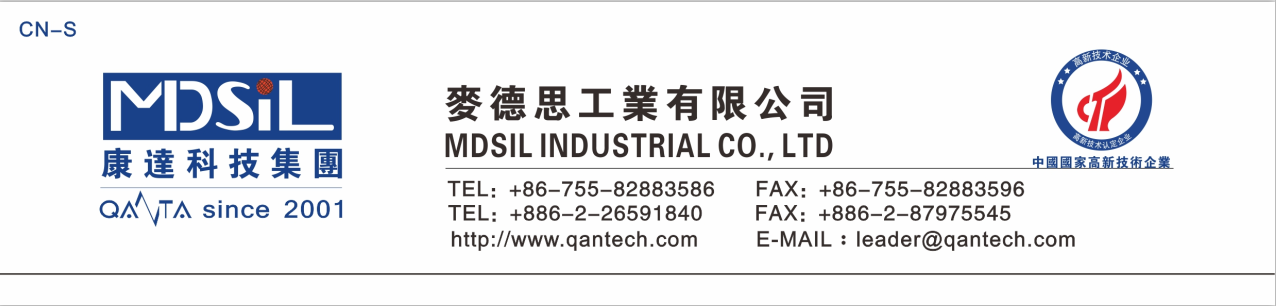 200KG/桶特点单位LH-075P外观-无色透明油状液体挥发性wt%≤1.5粘度(25℃)cps50-100H-contnentwt%0.75